ROZPIS„OSTRAVSKÝ ČERTÍK“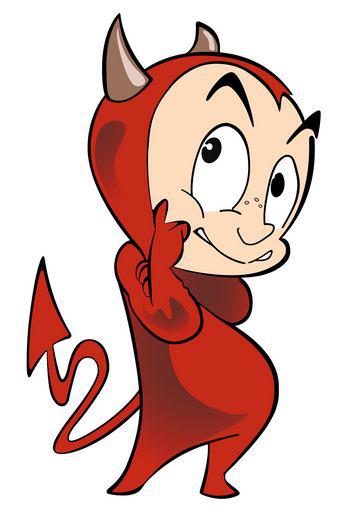 SPORTOVNÍ GYMNASTIKA ŽENTJ Sokol Moravská Ostrava 123. 3. 2019VŠEOBECNÁ USTANOVENÍ	VŠEOBECNÁ USTANOVENÍ	VŠEOBECNÁ USTANOVENÍ	VŠEOBECNÁ USTANOVENÍ	1.Pořadateloddíl SG TJ Sokol Moravská Ostrava Ioddíl SG TJ Sokol Moravská Ostrava I2.Datumsobota 23. 3. 2019sobota 23. 3. 20193.MístoČs. legií 16702 00  Moravská OstravaČs. legií 16702 00  Moravská Ostrava4.Činovníci závoduŘeditelTačová Adolfina4.Činovníci závoduJednatelJurčová Blanka4.Činovníci závoduHlasatelMasopustová Kateřina4.Činovníci závoduHospodářMarchlíková Marie4.Činovníci závoduPočtářská komiseKlučková Pavla 4.Činovníci závoduHlavní rozhodčíMarchlík Daniel5.PřihláškyDo úterý 19. 3. 2019Přes GIS. Pokud oddíl není registrovaný ČGF, přihlášky pošlete emailem na adresu: gymmostrava1@seznam.czDo úterý 19. 3. 2019Přes GIS. Pokud oddíl není registrovaný ČGF, přihlášky pošlete emailem na adresu: gymmostrava1@seznam.cz6.LosováníBude provedeno pořadatelem ve čtvrtek 20. 3. 2019 a zveřejněno nejpozději                          21. 3. 2019 na stránkách: www.gymnastikaostrava.czBude provedeno pořadatelem ve čtvrtek 20. 3. 2019 a zveřejněno nejpozději                          21. 3. 2019 na stránkách: www.gymnastikaostrava.cz7.JízdnéVšechny oddíly na vlastní náklady.Všechny oddíly na vlastní náklady.8.StravnéVšechny oddíly na vlastní náklady.Všechny oddíly na vlastní náklady.9.Závodní kancelářBude otevřena v místě závodu od 8:40 hod.Bude otevřena v místě závodu od 8:40 hod.10. Jiné podmínkyKaždý oddíl je povinen vyslat na každých 5 závodnic jednu kvalifikovanou rozhodčí.V přihlášce uveďte jméno rozhodčí a kvalifikaci.Při nesplnění požadavku – zvýšené startovné o 300,- Kč na každou za každou závodnici navíc.Rozhodčí jsou povinny rozhodovat celý závod!Rozhodčí musí mít řádný oděv dle nejnovějších předpisů FIGKaždý oddíl je povinen vyslat na každých 5 závodnic jednu kvalifikovanou rozhodčí.V přihlášce uveďte jméno rozhodčí a kvalifikaci.Při nesplnění požadavku – zvýšené startovné o 300,- Kč na každou za každou závodnici navíc.Rozhodčí jsou povinny rozhodovat celý závod!Rozhodčí musí mít řádný oděv dle nejnovějších předpisů FIGTECHNICKÁ USTANOVENÍTECHNICKÁ USTANOVENÍTECHNICKÁ USTANOVENÍTECHNICKÁ USTANOVENÍTECHNICKÁ USTANOVENÍTECHNICKÁ USTANOVENÍ12.StartujíKategorie  IKategorie  IJednotlivkyně, dvojboj přeskok-lavičkaročník narození 2013 a mladší ( 6 let a mladší)Jednotlivkyně, dvojboj přeskok-lavičkaročník narození 2013 a mladší ( 6 let a mladší)12.StartujíKategorie IIKategorie IIJednotlivkyně, dvojboj bradla-kladinaročník narození 2011 – 2012 (7 – 8 let)Jednotlivkyně, dvojboj bradla-kladinaročník narození 2011 – 2012 (7 – 8 let)12.StartujíKategorie IIIKategorie IIIJednotlivkyně, dvojboj bradla-kladinaročník narození 2011 – 2012 (7 – 8 let)Start v této kategorii povolen pouze závodnicím, které nestartovaly na krajských přeborech a vyšších soutěžích.Jednotlivkyně, dvojboj bradla-kladinaročník narození 2011 – 2012 (7 – 8 let)Start v této kategorii povolen pouze závodnicím, které nestartovaly na krajských přeborech a vyšších soutěžích.12.StartujíKategorie IVKategorie IVjednotlivkyně, dvojboj bradla-kladinaročník narození 2009 – 2010 (9 – 10 let)jednotlivkyně, dvojboj bradla-kladinaročník narození 2009 – 2010 (9 – 10 let)12.StartujíKategorie VKategorie Vjednotlivkyně, dvojboj bradla-kladinaročník narození 2009 – 2010 (9 – 10 let)Start v této kategorii povolen pouze závodnicím, které nestartovaly na krajských přeborech a vyšších soutěžích.jednotlivkyně, dvojboj bradla-kladinaročník narození 2009 – 2010 (9 – 10 let)Start v této kategorii povolen pouze závodnicím, které nestartovaly na krajských přeborech a vyšších soutěžích.12.StartujíKategorie VIKategorie VIjednotlivkyně, dvojboj bradla-kladinaročník narození 2007 – 2008 (11 – 12 let)Start v této kategorii povolen pouze závodnicím, které nestartovaly na krajských přeborech a vyšších soutěžích.jednotlivkyně, dvojboj bradla-kladinaročník narození 2007 – 2008 (11 – 12 let)Start v této kategorii povolen pouze závodnicím, které nestartovaly na krajských přeborech a vyšších soutěžích.13.HodnoceníZávodí se dle platných pravidel FIG, Závodního programu ČGF platného od 1. 1. 2018 (http://www.gymfed.cz/prilohy/000/718/ZP_SGZ_2018_AG_v16.pdf), včetně změn a aktualizace 2019, doplňků a směrnic tohoto rozpisu.Pro všechny kategorie, vyjma kategorie IV, platí doplňková tabulka prvků ze závodního programu.Závodí se dle platných pravidel FIG, Závodního programu ČGF platného od 1. 1. 2018 (http://www.gymfed.cz/prilohy/000/718/ZP_SGZ_2018_AG_v16.pdf), včetně změn a aktualizace 2019, doplňků a směrnic tohoto rozpisu.Pro všechny kategorie, vyjma kategorie IV, platí doplňková tabulka prvků ze závodního programu.Závodí se dle platných pravidel FIG, Závodního programu ČGF platného od 1. 1. 2018 (http://www.gymfed.cz/prilohy/000/718/ZP_SGZ_2018_AG_v16.pdf), včetně změn a aktualizace 2019, doplňků a směrnic tohoto rozpisu.Pro všechny kategorie, vyjma kategorie IV, platí doplňková tabulka prvků ze závodního programu.Závodí se dle platných pravidel FIG, Závodního programu ČGF platného od 1. 1. 2018 (http://www.gymfed.cz/prilohy/000/718/ZP_SGZ_2018_AG_v16.pdf), včetně změn a aktualizace 2019, doplňků a směrnic tohoto rozpisu.Pro všechny kategorie, vyjma kategorie IV, platí doplňková tabulka prvků ze závodního programu.14.Disciplíny a obtížnostKategorie I - VIKategorie I - VIviz rozpisviz rozpis15.Podmínka účastiVčas zaslaná přihláška a prezence v závodní kanceláři.Platná lékařská prohlídka.Průkaz pojištěnce.Uhrazené startovné ve výši 120,- Kč za závodnici.Včas zaslaná přihláška a prezence v závodní kanceláři.Platná lékařská prohlídka.Průkaz pojištěnce.Uhrazené startovné ve výši 120,- Kč za závodnici.Včas zaslaná přihláška a prezence v závodní kanceláři.Platná lékařská prohlídka.Průkaz pojištěnce.Uhrazené startovné ve výši 120,- Kč za závodnici.Včas zaslaná přihláška a prezence v závodní kanceláři.Platná lékařská prohlídka.Průkaz pojištěnce.Uhrazené startovné ve výši 120,- Kč za závodnici.16.Časový pořad8:308:30Otevření tělocvičnyOtevření tělocvičny16.Časový pořad8:40 – 9:008:40 – 9:00prezenceprezence16.Časový pořad8:40 – 9:158:40 – 9:15volné rozcvičení I. sleduvolné rozcvičení I. sledu16.Časový pořad9:009:00porada trenérů a rozhodčíchporada trenérů a rozhodčích16.Časový pořad9:259:25nástup a zahájení závodunástup a zahájení závodu16.Časový pořad9:309:30závod I. sleduzávod I. sledu16.Časový pořadPrezence závodnic dalších sledů bude vždy hodinu před plánovaným rozcvičením daného sledu. V případě urychlení závodu se nebude čekat na čas stanovený rozpisem.Vyhlášení výsledků jednotlivých kategorií bude vždy po rozcvičení následující kategorie.Prezence závodnic dalších sledů bude vždy hodinu před plánovaným rozcvičením daného sledu. V případě urychlení závodu se nebude čekat na čas stanovený rozpisem.Vyhlášení výsledků jednotlivých kategorií bude vždy po rozcvičení následující kategorie.Prezence závodnic dalších sledů bude vždy hodinu před plánovaným rozcvičením daného sledu. V případě urychlení závodu se nebude čekat na čas stanovený rozpisem.Vyhlášení výsledků jednotlivých kategorií bude vždy po rozcvičení následující kategorie.Prezence závodnic dalších sledů bude vždy hodinu před plánovaným rozcvičením daného sledu. V případě urychlení závodu se nebude čekat na čas stanovený rozpisem.Vyhlášení výsledků jednotlivých kategorií bude vždy po rozcvičení následující kategorie.Blanka Jurčovájednatel závoduBlanka Jurčovájednatel závoduBlanka Jurčovájednatel závoduAdolfina Tačováředitelka závoduKategorie I – přeskok + lavička V této kategorii nejsou D známky, pouze srážky, E=10 bodůKategorie I – přeskok + lavička V této kategorii nejsou D známky, pouze srážky, E=10 bodůKategorie I – přeskok + lavička V této kategorii nejsou D známky, pouze srážky, E=10 bodůKategorie I – přeskok + lavička V této kategorii nejsou D známky, pouze srážky, E=10 bodůKategorie I – přeskok + lavička V této kategorii nejsou D známky, pouze srážky, E=10 bodůPŘESKOKšvédská bedna výška 60cm, trampolínka, doskok v úrovni trampolínkyšvédská bedna výška 60cm, trampolínka, doskok v úrovni trampolínkyšvédská bedna výška 60cm, trampolínka, doskok v úrovni trampolínkyšvédská bedna výška 60cm, trampolínka, doskok v úrovni trampolínkyPovoleny 2 přeskokyZ bedny seskok na trampolínku a výskok na žíněnky (stará VS0)Do výsledku se započítává lepší známka z obou přeskoků.LAVIČKAPolstrovaná školní lavičkaPolstrovaná školní lavičkaPolstrovaná školní lavičkaPolstrovaná školní lavičkaZávodnice musí předvést minimálně 3 prvky. Do počtu prvků se NEzapočítává náskok a seskok.Za každý chybějící prvek srážka 1 bod.Závodnice musí předvést minimálně 3 prvky. Do počtu prvků se NEzapočítává náskok a seskok.Za každý chybějící prvek srážka 1 bod.Kategorie II – bradla + kladina D=povinné požadavky+hodnota prvků, E=10 bodůKategorie II – bradla + kladina D=povinné požadavky+hodnota prvků, E=10 bodůKategorie II – bradla + kladina D=povinné požadavky+hodnota prvků, E=10 bodůKategorie II – bradla + kladina D=povinné požadavky+hodnota prvků, E=10 bodůKategorie II – bradla + kladina D=povinné požadavky+hodnota prvků, E=10 bodůBRADLAPovinné požadavky:Povinné požadavky:Povinné požadavky:Výmyk n.ž.               0,5 b. nebo vzklopka 1 b.Toč vzad                   0,5 b.Přechod z n.ž. na v.ž. 0,5 b. nemusí být prvkemVýmyk v.ž.                0,5 b. nebo vzklopka 1 b.Při plynulém navázání výmyku a toče vzad se neuplatňuje srážka za mezikmih!Minimální počet prvků je 5, max. dle FIG5-8 prvků –  bez srážky3-4 prvků – neutrální srážka 2 body2-1 prvek – neutrální srážka 4 bodyKLADINA dle FIG (125cm) dle FIG (125cm) dle FIG (125cm) dle FIG (125cm)Počet prvků dle FIG. Povinné požadavky:Akro prvek                           0,5 b.Jiný akro prvek                     0,5 b.Gymnastická vazba               0,5 b.Obrat o 180 stupňů (pirueta) 0,5 b.Počet prvků dle FIG. Povinné požadavky:Akro prvek                           0,5 b.Jiný akro prvek                     0,5 b.Gymnastická vazba               0,5 b.Obrat o 180 stupňů (pirueta) 0,5 b.Kategorie III – bradla + kladina D= viz jednotlivá nářadí (pouze za povinné požadavky), E=10 bodůKategorie III – bradla + kladina D= viz jednotlivá nářadí (pouze za povinné požadavky), E=10 bodůKategorie III – bradla + kladina D= viz jednotlivá nářadí (pouze za povinné požadavky), E=10 bodůKategorie III – bradla + kladina D= viz jednotlivá nářadí (pouze za povinné požadavky), E=10 bodůKategorie III – bradla + kladina D= viz jednotlivá nářadí (pouze za povinné požadavky), E=10 bodůBRADLAPovinná sestava na spodní žerdiPovinná sestava na spodní žerdiPovinná sestava na spodní žerdiPovinná sestava na spodní žerdiVýmyk    0,5 b. nebo vzklopka 1 b.Toč vzad 0,5 b.Podmet   0,5 b.Při plynulém navázání výmyku a toče vzad se neuplatňuje srážka za mezikmih!Za každý chybějící prvek srážka 1 bod.KLADINAVýška 100 cm od země, šířka 20 cmVýška 100 cm od země, šířka 20 cmVýška 100 cm od země, šířka 20 cmVýška 100 cm od země, šířka 20 cmZávodnice musí předvést minimálně 5 prvků. Do počtu prvků se ZApočítává náskok a seskok.Povinné požadavky:Akro prvek                           0,5 b.Gymnastický skok FIG           0,5 b.Obrat o 180 stupňů (pirueta) 0,5 b.Za každý chybějící prvek srážka 1 b.Závodnice musí předvést minimálně 5 prvků. Do počtu prvků se ZApočítává náskok a seskok.Povinné požadavky:Akro prvek                           0,5 b.Gymnastický skok FIG           0,5 b.Obrat o 180 stupňů (pirueta) 0,5 b.Za každý chybějící prvek srážka 1 b.Kategorie IV – bradla + kladina D=povinné požadavky+hodnota prvků, E=10 bodů, neplatí doplňková tabulka prvkůKategorie IV – bradla + kladina D=povinné požadavky+hodnota prvků, E=10 bodů, neplatí doplňková tabulka prvkůKategorie IV – bradla + kladina D=povinné požadavky+hodnota prvků, E=10 bodů, neplatí doplňková tabulka prvkůKategorie IV – bradla + kladina D=povinné požadavky+hodnota prvků, E=10 bodů, neplatí doplňková tabulka prvkůKategorie IV – bradla + kladina D=povinné požadavky+hodnota prvků, E=10 bodů, neplatí doplňková tabulka prvkůBRADLA       Závodnice musí předvést minimálně 5 prvků.       Povinné požadavky:       Závodnice musí předvést minimálně 5 prvků.       Povinné požadavky:       Závodnice musí předvést minimálně 5 prvků.       Povinné požadavky:Vzklopka               0,5 b.Stoj na rukou        0,5 b.Prvek blízký žerdi   0,5 b.Přechod na v.ž.      0,5 b. (nemusí být prvkem)Minimální počet prvků je 5, max. dle FIG5-8 prvků –  bez srážky3-4 prvků – neutrální srážka 2 body2-1 prvek – neutrální srážka 4 body KLADINADle FIGDle FIGDle FIGDle FIGPočet prvků dle FIG. Povinné požadavky:Akrobatický prvek vpřed/stranou       0,5 b.Akrobatický prvek vzad                     0,5 b.Obrat ze skupiny 3 dle FIG                0,5 b.Vazba skoků dle FIG                          0,5 b.Akro prvky nelze plnit kotouly, náskokem a seskokem.Počet prvků dle FIG. Povinné požadavky:Akrobatický prvek vpřed/stranou       0,5 b.Akrobatický prvek vzad                     0,5 b.Obrat ze skupiny 3 dle FIG                0,5 b.Vazba skoků dle FIG                          0,5 b.Akro prvky nelze plnit kotouly, náskokem a seskokem.Kategorie V – bradla + kladina D= viz jednotlivá nářadí (pouze za povinné požadavky), E=10 bodůKategorie V – bradla + kladina D= viz jednotlivá nářadí (pouze za povinné požadavky), E=10 bodůKategorie V – bradla + kladina D= viz jednotlivá nářadí (pouze za povinné požadavky), E=10 bodůKategorie V – bradla + kladina D= viz jednotlivá nářadí (pouze za povinné požadavky), E=10 bodůKategorie V – bradla + kladina D= viz jednotlivá nářadí (pouze za povinné požadavky), E=10 bodůBRADLAPovinná sestava na spodní žerdiPovinná sestava na spodní žerdiPovinná sestava na spodní žerdiPovinná sestava na spodní žerdiVýmyk    0,5 b. nebo vzklopka 1 b.Toč vzad 0,5 b.Podmet   0,5 b.Při plynulém navázání výmyku a toče vzad se neuplatňuje srážka za mezikmih!Za každý chybějící prvek srážka 1 b.KLADINAVýška 100 cm od země, šířka 10 cmVýška 100 cm od země, šířka 10 cmVýška 100 cm od země, šířka 10 cmVýška 100 cm od země, šířka 10 cmZávodnice musí předvést minimálně 5 prvků. Do počtu prvků se ZApočítává náskok a seskok.Povinné požadavky:Akro prvek                           0,5 b.Gymnastický skok FIG           0,5 b.Obrat o 180 stupňů (pirueta) 0,5 b.Za každý chybějící prvek srážka 1 b.Závodnice musí předvést minimálně 5 prvků. Do počtu prvků se ZApočítává náskok a seskok.Povinné požadavky:Akro prvek                           0,5 b.Gymnastický skok FIG           0,5 b.Obrat o 180 stupňů (pirueta) 0,5 b.Za každý chybějící prvek srážka 1 b.Kategorie VI – bradla + kladina D= viz jednotlivá nářadí (pouze za povinné požadavky), E=10 bodůKategorie VI – bradla + kladina D= viz jednotlivá nářadí (pouze za povinné požadavky), E=10 bodůKategorie VI – bradla + kladina D= viz jednotlivá nářadí (pouze za povinné požadavky), E=10 bodůKategorie VI – bradla + kladina D= viz jednotlivá nářadí (pouze za povinné požadavky), E=10 bodůKategorie VI – bradla + kladina D= viz jednotlivá nářadí (pouze za povinné požadavky), E=10 bodůBRADLASestava na spodní žerdiSestava na spodní žerdiSestava na spodní žerdiSestava na spodní žerdiVýmyk    0,5 b. nebo vzklopka 1 b.Toč vzad 0,5 b.Podmet   0,5 b.Při plynulém navázání výmyku a toče vzad se neuplatňuje srážka za mezikmih!Za každý chybějící prvek srážka 1 b.KLADINADle FIGDle FIGDle FIGDle FIGZávodnice musí předvést minimálně 5 prvků. Do počtu prvků se započítává náskok a seskok.Povinné požadavky:Akro prvek                           0,5 b.Gymnastický skok FIG           0,5 b.Obrat o 180 stupňů (pirueta) 0,5 b.Za každý chybějící prvek srážka 1 b.Závodnice musí předvést minimálně 5 prvků. Do počtu prvků se započítává náskok a seskok.Povinné požadavky:Akro prvek                           0,5 b.Gymnastický skok FIG           0,5 b.Obrat o 180 stupňů (pirueta) 0,5 b.Za každý chybějící prvek srážka 1 b.